ÔN TOÁN LỚP 4DẠNG 1: BÀI TẬP VỀ ĐỌC, VIẾT, CẤU TẠO SỐ TỰ NHIÊNLý thuyết:- Lớp đơn vị gồm … hàng: …………………………………………………- Lớp nghìn gồm …. hàng: ……………………………………………………- Lớp triệu gồm: …………………………………………………………..Bài 1: Đọc các số sau:100000:……………………………………………………………………………………..1 000 000:30 000 000: ………………………………………………………………………………...45 234 345: ………………………………………………………………………………...234 445 098:………………………………………………………………………………...123 000 209:………………………………………………………………………………...Bài 2. Viết các số sau:a/ Hai trăm linh ba nghìn:……………………………………………………………………b/ Một triệu chín trăm buốn mươi hai nghìn ba trăm:………………………………………c/ Ba trăm linh tám triệu không nghìn chín trăm sáu mươi hai:……………………………..Bài 3. Viết số gồm:a/ 4 triệu, 6 trăm nghìn và 9 đơn vị:…………………………………………………………b/ 3 chục triệu, 4 triệu, 7 trăm và 8 đơn vị:…………………………………………………..d/ 2 trăm triệu và 3 đơn vị:…………………………………………………………………..Bài 4. Nêu giá trị của chữ số 3 trong mỗi số sau:300 484 098, 198 390 456, 568 403 021, 873 049 764, 873 876 986.………………………………………………………………………………………………DẠNG 2: BÀI TẬP VỀ TÍNH, TÌM THÀNH PHẦN CHƯA BIẾT CỦA PHÉP TÍNHBài 1. Tìm x:a/ x + 456788 = 9867655b/ x – 23345 = 9886c/ 283476 + x = 986352d/ y × 123 = 44772e/ X : 637 = 2345g/ 212 552 : x = 326Bài 2. Đặt tính rồi tính:224454 + 98808200000 – 9876654 x 50810988 : 123Bài 3. Tính bằng cách thuận tiện nhất:a/ 12347 + 23455 + 76545b/ 123 x 4 x 25c/ 2 x 4 x 25 x 50d/(450 x 27) : 50DẠNG 3: BÀI TẬP VỀ ĐỔI ĐƠN VỊ ĐO ĐẠI LƯỢNGBài 1. Viết số thích hợp vào chỗ chấm:a/ 1 tấn = ……tạ;b/ 2 tấn 3 tạ = ………tạ;c/ 4 tấn 6 kg = ……kg;d/ 5 tạ 17 kg =…..kge/ 4 hg = ……g;g/ 7 dag = …….g;i/ 23 tạ = …….yến;k/ 12 tấn 5 kg = ……..kgm/ tấn = …….kg;n/ tạ = …….kg;p/ kg = …….g;q/ tạ = …….g;Bài 2. Viết số thích hợp vào chỗ chấm:a/ 20000 kg = ……tạ;b/ 12000 tạ = ……tấn;c/ 45000 g = .…kg;d/ 23000kg = ….tấne/ 3456 kg = ……tấn…….kg;g/ 1929 g = …….kg ….. g;h/ 349 kg =…….tạ……kgBài 3. Viết số thích hợp vào chỗ chấm:a/ 3 km = ………m;b/ 3km 54m =……..m;c/ 12 m = …….dm;d/ 7m 4cm = ……cmg/ 1/2 km = …….m;h/ 1/5 m = …….cm;i/ 2600dm = …….m;k/ 4200cm = ……m;Bài 4. Viết số thích hợp vào chỗ chấma/ 5m2 = …….dm2;b/ 12 dm2 = ……..cm2;c/ 3m2 = ……..cm2;d/23m2 = ………..cm2e/ 4500dm2= …….m2;g/ 30000cm2= ……….dm2;h/ 1200000m2=……………m2Bài 5. Viết số thích hợp vào chỗ chấma/ 2 giờ 5 phút = …….phút;b/ 4 phút 23 giây = ……giây;c/ 7 phút 12 giây =……giâyd/ 1/2 giờ = …….phút;g/ 1/3 phút = ……giây;h/ 1/5 phút =……giâyi/ 123 giây = …….phút……..giây;k/ 189 phút = …….giờ………phútm/ 3 thế kỉ = ………năm;n/ 1/5 thế kỉ = …….năm;p/ 3 ngày = ……….giờDẠNG 4: BÀI TẬP VỀ TÌM SỐ TRUNG BÌNH CỘNGSố trung bình cộng = tổng các số hạng : số các số hạngTổng các số hạng = số trung bình cộng x số các số hạngBài 1. Tìm số trung bình cộng của các số sau:a/ 25, 37, 30, 75 và 63b/  20, 32, 24 và 36;Bài 2. Một tổ sản xuất muối thu hoạch trong năm đợt như sau: 45 tạ, 60 tạ, 75 tạ, 72 tạ và 98 tạ. Hỏi trung bình mỗi đợt tổ đó thu hoạch được bao nhiêu tạ muối?Bài 3. Sự tăng dân số của một xã trong ba năm lần lượt là: 90 người, 86 người, 70 người. Hỏi trung bình mỗi năm dân số của xã đó tăng thêm bao nhiêu người?Bài 4. Một cửa hàng chuyển máy bằng ô tô. Lần đầu có 3 ô tô, mỗi ô tô chuyển được 16 máy. Lần sau có 5 ô tô khác, mỗi ô tô chuyển được 24 máy. Hỏi trung bình mỗi ô tô chuyển được bao nhiêu máy?Bài 5.a/ Số trung bình cộng của hai số bằng 8. Biết một trong hai số bằng 9, tìm số kia?b/ Số trung bình cộng của hai số bằng 20. Biết một trong hai số bằng 30, tìm số kia?DẠNG 5: BÀI TOÁN VỀ TÌM HAI SỐ KHI BIẾT TỔNG VÀ HIỆU CỦA HAI SỐ ĐÓTổng của hai số là: Hai số đó cộng lại; cả hai.Hiệu của hai số là: nhiều hơn, ít hơn, kém, hơn.Cách giải:Cách 1: Số bé = (tổng – hiệu) : 2Số lớn = tổng – số bé HoặcSố lớn = Số bé + hiệuCách 2: Số lớn = (tổng + hiệu) : 2Số bé = Tổng – Số lớn HoặcSố bé = Số lớn – hiệuBài 1. Tuổi bố và tuổi con cộng lại được 50. Bố hơn con 28 tuổi. Tính tuổi của mỗi người.Bài 2. Một lớp học có 36 học sinh. Số học sinh nam ít hơn số học sinh nữ 4 bạn. Hỏi lớp đó có bao nhiêu học sinh nam, bao nhiêu học sinh nữ.Bài 3. Cả hai lớp 4A và 4B trồng được 485 cây. Lớp 4A trồng được ít hơn lớp 4B 45 cây. Hỏi mỗi lớp trồng được bao nhiêu cây.Bài 4. Tuổi chị và tuổi em cộng lại được 32. Em kém chị 8 tuổi. Hỏi chị bao nhiêu tuổi, em bao nhiêu tuổi?Bài 5. Một thư viên mới mua thêm 45 quyển sách gồm hai loại: sách văn học và sách khoa học. Số sách văn học nhiều hơn số sách khoa học 11 quyển. Hỏi mỗi loại có bao nhiêu quyển ?Bài 6. Hai thửa ruộng thu hoạch được 3 tấn 2 tạ thóc. Thửa thứ nhất thu hoạch được nhiều hơn thửa thứ hai 6 tạ. Hỏi mỗi thửa thu hoạch được bao nhiêu ki-lô-gam thóc ?DẠNG 6: BÀI TẬP VỀ TÍNH CHU VI VÀ DIỆN TÍCHBài 1. Tính chu vi và diện tích hình chữ nhật có chiều dài 18cm và chiều rộng kém chiều dài 2cm.Bài 2. Tính chu vi và diện tích hình chữ nhật có chiều dài 18m và chiều rộng bằng 1/3 chiều dài.Bài 3. Tính chu vi hình chữ nhật có diện tích 36cm2 và chiều rộng 6cm.Bài 4. Tính chu vi và diện tích hình vuông có cạnh dài 145cm.DẠNG 7: BÀI TẬP VỀ DẤU HIỆU CHIA HẾT CHO 2, 3, 5, 9Bài 1. Trong các số 1476; 23490; 3258; 43005; 2477; 39374.a/ Các số chia hết cho 2:b/ Các số chia hết cho 5:c/ Các số chia hết cho 2 và 5:d/ Các số chia hết cho 3:e/ Các số chia hết 9:g/ Các số chia hết cho 3 nhưng không chia hết cho 9:h/ Các số chia hết cho cả 2, 3, 5 và 9:Bài 2. Tìm chữ số thích hợp điền vào ô trống để được:a/ 13... chia hết cho 3; b/ 4...0 chia hết 9; c/ 24... chia hết cho cả 3 và 5; d/ 47... chia hết cho cả 2 và 3; Bài 3a/ Viết ba số có 4 chữ số chia hết cho 2:b/ Viết ba số có 3 chữ số chia hết cho 3:c/ Viết ba số có 4 chữ số chia hết cho 5:d/ Viết ba số có 4 chữ số chia hết cho 9:e/ Viết ba số có 4 chữ số chia hết cho 2 và 5:h/ Viết ba số có 3 chữ số chia hết cho 2 và 3:i/ Viết ba số có 3 chữ số chia hết cho 2; 3; 5 và 9:DẠNG 8.TÍNH CHẤT PHÂN SỐCâu 1) Rút gọn phân số: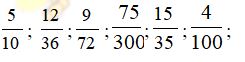 Câu 2) Quy đồng các mẫu số các phân số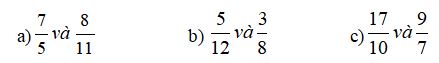 Câu 3) Quy đồng mẫu số các phân số :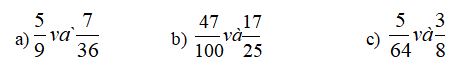 